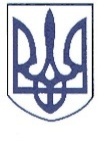 РЕШЕТИЛІВСЬКА МІСЬКА РАДАПОЛТАВСЬКОЇ ОБЛАСТІ(сьома позачергова сесія сьомого скликання)РІШЕННЯ21 травня 2018 року                                                                             № 283-7-VІІПро затвердження робочих проектів, що плануються для реалізації за рахунок коштів субвенції з державного бюджету місцевим бюджетам на формування інфраструктури об’єднаних територіальних громад у 2018 році Керуючись Законами України «Про місцеве самоврядування в Україні» та «Про добровільне об’єднання територіальних громад», постановою Кабінету Міністрів України від 16 березня 2016 року № 200 «Деякі питання надання субвенції з державного бюджету місцевим бюджетам на формування інфраструктури об’єднаних територіальних громад» (зі змінами), розпорядженням Кабінету Міністрів України від 04 квітня 2018 року № 201-р «Про затвердження розподілу обсягу субвенції з державного бюджету місцевим бюджетам на формування інфраструктури об’єднаних територіальних громад у 2018 році», заслухавши інформацію заступника міського голови Шинкарчука Ю.С. щодо відбору проектів, що плануються для реалізації за рахунок коштів субвенції з державного бюджету місцевим бюджетам на формування інфраструктури об’єднаних територіальних громад у 2018 році, з метою розвитку та модернізації інфраструктури об’єднаної територіальної громади, Решетилівська міська радаВИРІШИЛА:1. Затвердити робочі проекти, що плануються для реалізації за рахунок коштів субвенції з державного бюджету місцевим бюджетам на формування інфраструктури об’єднаних територіальних громад у 2018 році, а саме:1.1. «Реконструкція водопровідної мережі по вул. Шевченка в                с. Потічок Решетилівського району Полтавської області (1600 м.)» на загальну суму 876,808 тис.грн. (в т.ч. коштів субвенції – 637,581 тис.грн.) ;1.2. «Реконструкція водопровідної мережі по вул. Шевченка в               с. Пасічники Решетилівського району Полтавської області (770 м.)» на загальну суму 487,892 тис.грн. (в т.ч. коштів субвенції – 487,892 тис.грн.) ;1.3. «Реконструкція водопровідної мережі по вул. Центральна в            с. Пасічники Решетилівського району Полтавської області (600 м.)» на загальну суму 385,327 тис.грн. (в т.ч. коштів субвенції – 385,327 тис.грн.) .2. Визнати, що у разі перевищення фактичних видатків над плановими загальними видатками 1510,8 тис.грн, виконавчий комітет міської ради буде здійснювати дофінансування даних проектів за рахунок коштів місцевого бюджету в 2018 році.Секретар міської ради                                                                 О.А.ДядюноваПРИМІТКА – відповідні розподіли згідно розпорядження Кабінету Міністрів України від 04 квітня 2018 року № 201-р «Про затвердження розподілу обсягу субвенції з державного бюджету місцевим бюджетам на формування інфраструктури об’єднаних територіальних громад у 2018 році» (   1510,8  тисяч гривень – загальна сума, без розподілу ЗАГ/СПЕЦ фонд). Заступник міського голови                                               Ю. С. ШинкарчукНачальник відділу юридично - правової допомоги та наданняадміністративних послугвиконавчого комітету міської ради                                  О. В. ШкурупійНачальник загального відділу  виконавчого комітету міської ради                                  Л. І. ЯрмолаНачальник відділу організаційної,інформаційної та інвестиційноїроботи виконавчого комітетуміської ради                                                                        А. Л. Романов